高压开关厂历史片区保护规划方案公示文件一、项目背景沈阳高压开关厂历史片区位于铁西老城区北部，北邻北二路、西邻保工街。包括沈阳高压开关厂、沈阳铁路信号工厂两个厂区。该片区是《沈阳市工业遗产保护规划》中确定的工业遗产类历史风貌区。二、价值评估沈阳高压开关厂历史片区是铁西老工业区现存唯一一处完整的机械制造类生产集聚区；在我国高压电器及铁路信号器材产业发展史上具有重要地位；体现了计划经济时期工业厂区功能构成及生产空间布局特征。三、规划原则与目标（一）规划原则1、真实性原则：保护片区历史信息的真实载体。2、完整性原则：强调片区整体性保护。3、可持续原则：强调片区与功能与地区定位发展的协调性。4、包容性原则：强调片区的吸引力、包容性和公众参与性。（二）规划目标突出机械工业厂区布局与建筑风貌特色； 强化工业遗产一体化保护与历史连续性；促进工业遗产保护与片区更新协调发展。四、保护区划（一）四至范围北至小北二路北侧道路红线，东至景星北街、兴顺街东侧道路红线，南至北三路、小北三路南侧道路红线，西至保工街东侧道路红线。（二）保护范围沈阳高压开关厂历史片区保护范围，包括核心保护范围和建设控制地带，总面积为25.2公顷。其中核心保护范围包含高压开关厂南北厂区两处、铁路信号工厂厂区一处，共计面积12.5公顷；建设控制范围为核心保护范围以外的区域，包含片区内的城市道路，面积约12.7公顷。（三）核心保护范围控制要求：1、加强历史建筑日常保养与维护，修复高压开关厂俱乐部历史建筑。2、重点保护铁路信号工厂地下防空工程及地上建筑。3、该范围内除绿化、消防、市政设施、规划重建建.筑外，不得新增建（构）筑物，现有非保护建筑可维持使用，待到达使用年限后拆除。4、保护核心厂房基底空间格局、历史道路、铁路走向和景观特征；保护具有价值的地上构筑物并进行加固，加强日常维护；保护现存具有价值的树木，对树木年龄进行认定进行挂牌保护。（四）建设控制地带控制要求：1、保留具有价值的工业厂房及构筑物，进行更新和利用，减少对厂区原有空间肌理的破坏。2、新建建筑高度应满足该地区净空控制要求，同时强化底层人视角风貌控制。3、新建、改建、扩建等建（构）筑物色彩、材料、形式应与片区整体风貌相协调。4、鼓励地下空间开发利用。5、加强控制区内城市道路断面、绿化、标识等景观风貌的塑造。五、保护整治措施（一）建（构）筑物分类保护整治措施通过对片区内建筑物的历史价值、完整性、功能、质量、生产流程等要素综合分析，分为修缮、维修、改善、整治、拆除等五类建筑，并分类提出保护整治措施。（二）历史环境要素保护整治措施1、道路广场（1）道路一级保护道路4条：保留断面形式、行道树、走向；完善道路景观界面，根据历史信息，增加道路标识及指引系统；二级保护道路6条：保留行道树和走向；三级保护道路10条：保留走向。（2）出入口及交通设施保留5处入口位置；保护高压开关厂南厂区原加油站位置及形式。（3）广场与地下空间重点修缮铁路信号工厂中心广场；重点保护与修缮铁路信号工厂原地下车间建筑结构、通道及内部空间。2、历史环境要素保护整治措施（1）景观设施  保留高压开关厂水池景观设施1处，水源地景观1处；铁路信号工厂绿化景观5处。保护并修缮景观设施，尽可能保留历史景观信息。（2）历史树木  保留具有价值的树木50棵。原地保护，不得砍伐并保留原有树木形态，形成具有历史感的树木景观。（三）非物质文化要素保护措施包括工厂历史、企业相关重要生产工艺、企业重要人物、大事迹、工业标语等。通过口述史记录等方式对沈阳高压开关厂的历史、事迹、人物等进行非物质文化遗产的普查建档。结合展示陈列等形式， 强化地区工业文化的宣传与系统性展示，包括企业贡献、工艺流程、企业产品、劳动模范等，增强非遗保护活动的参与性和公众性。六、展示利用规划（一）发展定位将该项目打造成为机械工业文化展示区、集生产+研发+科创+教育功能于一体的城市特色产业园区。1、提升品质：立足区域发展定位，盘活低效存量用地，提升城市风貌品质2、双重互补：推动工业遗产保护，增强工业文化内涵，补充地区功能缺失（二）功能布局结合片区内厂区发展定位，通过对周边地区功能需求分析，整合资源打造地区具有机电工业主题3个独立又一体的特色的文化空间。1、机电工业文化创意园：包含机电工业文化展示、博物馆、教育培训体验中心、演艺娱乐购物场所等。2、公共活动服务中心：包含教育教学基地、区域体育活动中心、市民公共服务及休闲场所等。3、铁路信号产业园：包含铁路信号产业高端生产基地、铁路信号产业及厂史展示馆、科技工业游体验基地等。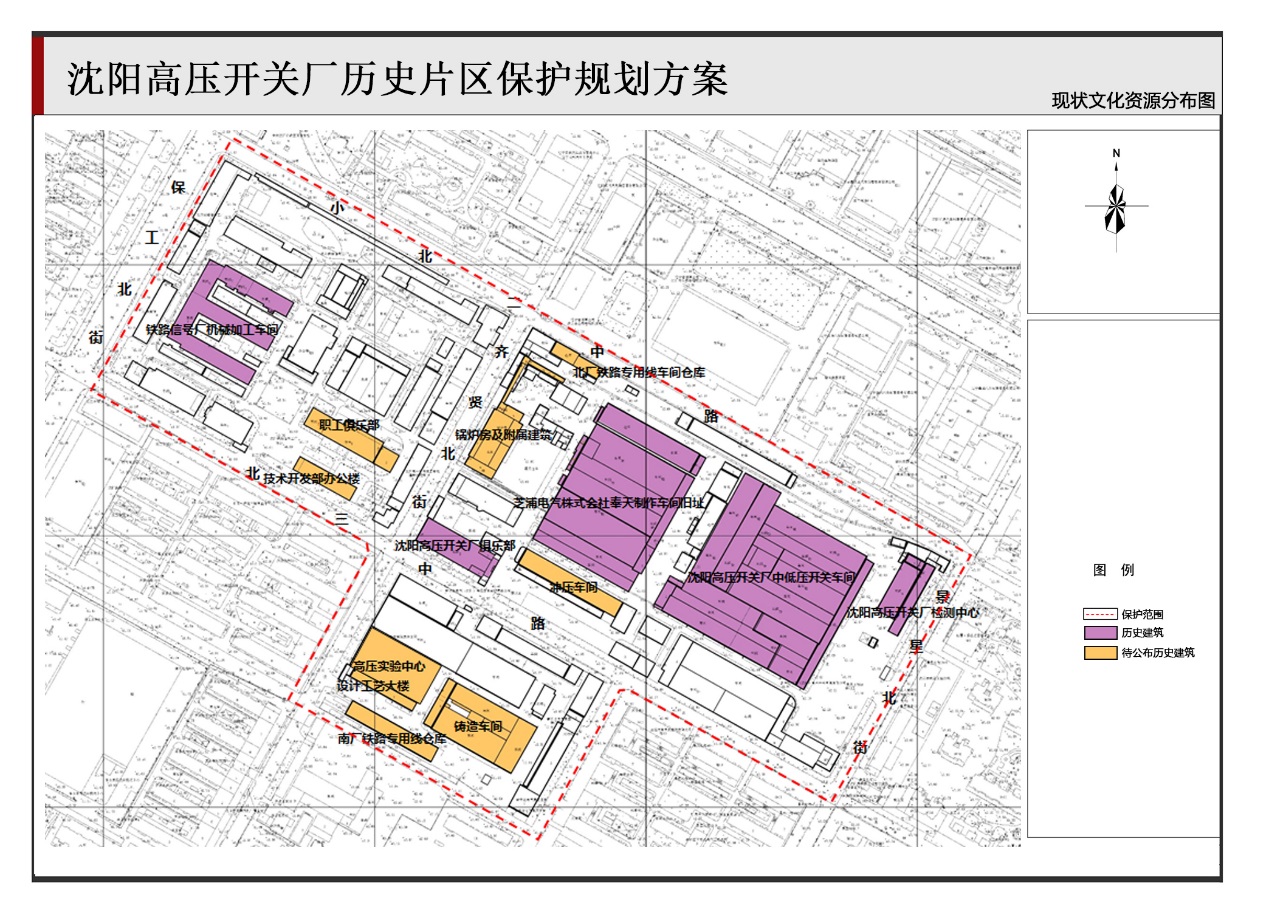 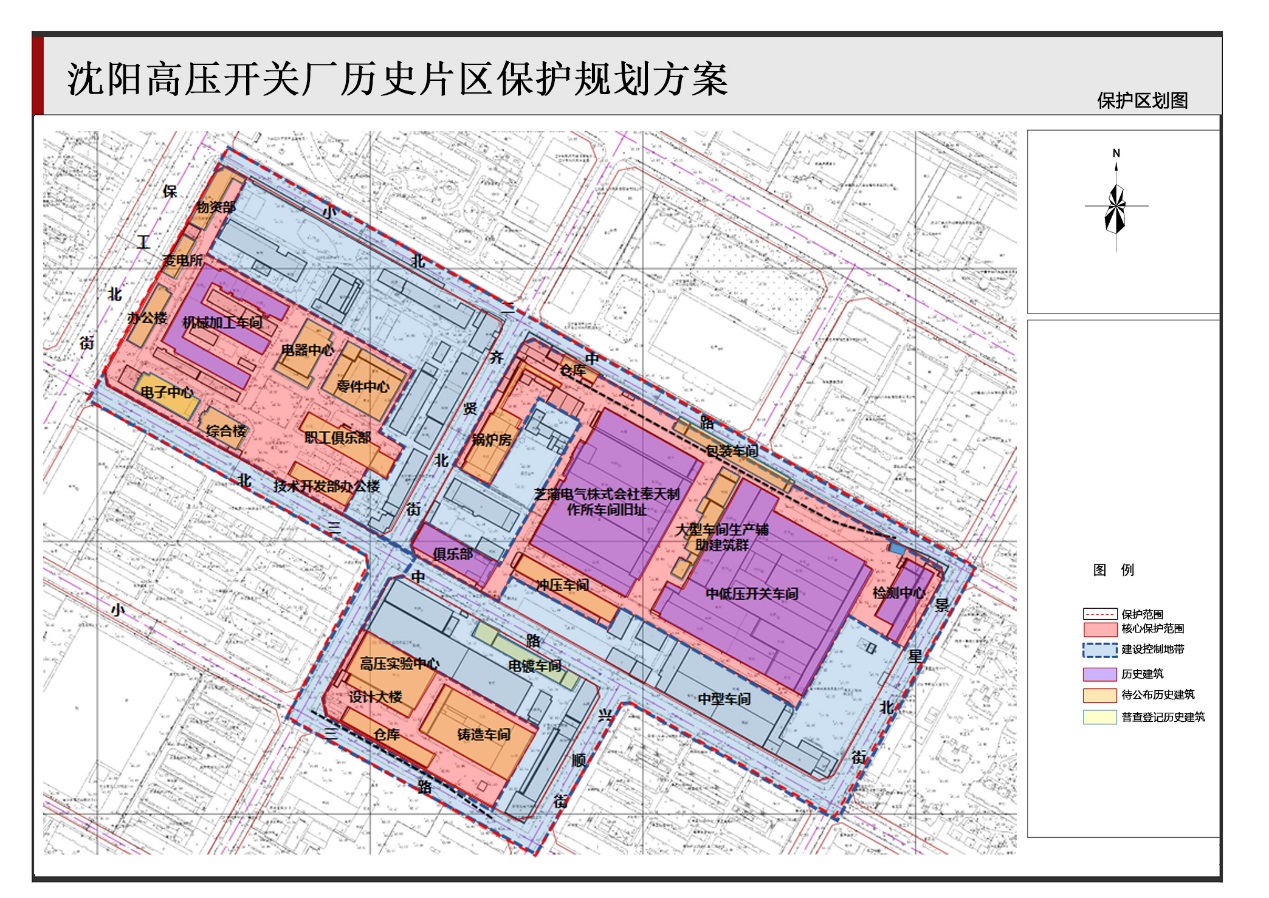 序号类型保护要素整治措施1修缮类芝蒲电气株式会社奉天制作所车间旧址、高压开关厂检测中心试验大厅、高压开关厂俱乐部、铁路信号工厂机械加工车间等5栋已公布历史建筑。1、严格执行相关法规文件落实具体保护要求的建筑。2、原状保护工具科车间及表面车间建筑内部遗存生产设备及产品，保留对应的生产流线信息。2维修类高压开关厂冲压车间、锅炉房及附属建筑、北厂区铁路专用线仓库铸造车间、设计工艺大楼、高压试验大厅、南厂区铁路专用线仓库；铁路信号工厂职工俱乐部、技术开发部办公楼等9栋待公布历史建筑。1、参照历史建筑的保护要求实施保护。2、建筑高度、色彩、体量、外部风貌及具有价值的结构、构造、材料、细部装饰不得改变；保护附着在建筑上、价值突出的生产设施。3改善类高压开关厂包装车间、大型车间生产辅助建筑7栋、保安宿舍、电镀车间；铁路信号工厂零件中心、电器中心、综合楼、电子中心、办公楼、变电所、物资部等17栋建筑。1、不得改变建筑高度、立面色彩、建筑体量以及价值突出的细部装饰、建筑附着物、生产设施。2、经审查后，可以对建筑立面样式、内部空间等进行更新改造。4整治类高压开关厂食堂、综合办公楼、中心车间、澡堂、南厂区车间、原污水泵站、其他附属用房4栋；铁路信号工程零件中心、电子中心、浴池、污水站、喷涂车间、涂装中心、教育楼以及信波公司等18栋建筑。1、保留建筑空间，改造建筑立面样式、色彩，使之与片区整体风貌相协调。2、结合厂区的更新改造，根据需求，进行改造和功能更新等方式，使其满足厂区内部延续使用要求。5拆除类拆除高压开关厂厂区内的破旧车库、仓库等建筑；建议拆除铁路信号工厂厂区内的临时建筑、破旧仓库。6独立构筑物高压开关厂厂区内两条铁路专用线、两处龙门吊及铁路专用线、两处管道、2处烟囱、2处室外设施、5处大门、一处钢架。1、保留线性要素的走向、形式与材质，进行原地保护。2、对构筑物保留其样式、体量、位置、标志文字等，并进行刷漆保护处理，适当装饰。